	ПРОЕКТКРЕМЕНЧУЦЬКА РАЙОННА РАДА   ПОЛТАВСЬКОЇ ОБЛАСТІ(двадцять друга сесія сьомого скликання)РІШЕННЯвід “      ”                   2018 р.       м. КременчукПро     затвердження     технічних    документацій     по   нормативній    грошовій    оцінці    земельнихділянок     сільськогосподарського    призначення,    наданих для ведення фермерського господарства,      розташованих  за  межами   населених  пунктів на        території   Кам’янопотоківської    сільської   ради Кременчуцького  району Полтавської області      Відповідно до ст. 43 Закону України «Про місцеве самоврядування», Закону України «Про оцінку земель» від 11.12.2003 року № 1378 - ІV, ст. 10, 201, 206 Земельного кодексу України, Податкового кодексу України, розглянувши заяви гр. Тимофієнко Г.Є. щодо затвердження технічних документацій по нормативній  грошовій   оцінці  земельних ділянок, враховуючи висновки постійної комісії районної ради з питань агропромислового комплексу, земельних відносин, надр та екології,       районна рада вирішила:     1. Затвердити:     -  технічну документацію по  нормативній грошовій оцінці земельної ділянки сільськогосподарського призначення, площею 26,5988 га (угіддя-рілля), кадастровий номер 5322481700:07:000:0942, для  ведення    фермерського господарства,   розташованої  за межами  населених   пунктів   на   території  Кам’янопотоківської сільської ради Кременчуцького району Полтавської області,  вартість земельної ділянки складає  329 704,47 грн.;     -  технічну документацію по  нормативній грошовій оцінці земельної ділянки сільськогосподарського призначення, площею 16,2176 га (угіддя-рілля), кадастровий номер 5322481700:07:000:0943, для  ведення    фермерського господарства,   розташованої  за межами  населених   пунктів   на   території  Кам’янопотоківської сільської ради Кременчуцького району Полтавської області,  вартість земельної ділянки складає  193 299,22грн.;     -  технічну документацію по  нормативній грошовій оцінці земельної ділянки сільськогосподарського призначення, площею 14,8395 га (угіддя-рілля), кадастровий номер 5322481700:08:000:0410, для  ведення    фермерського господарства,   розташованої  за межами  населених   пунктів   на   території  Кам’янопотоківської сільської ради Кременчуцького району Полтавської області,  вартість земельної ділянки складає  296 407,13 грн.           2. Міськрайонному управлінню у Кременчуцькому районі та                         м.м. Кременчуці, Горішніх Плавнях забезпечити зберігання технічної документації з нормативної грошової оцінки земельної ділянки у місцевому фонді документації із землеустрою та застосування затверджених показників нормативно грошової оцінки.     3. Контроль за виконанням даного рішення покласти на постійну комісію районної ради з питань агропромислового комплексу, земельних відносин, надр та екології.        ГОЛОВАРАЙОННОЇ РАДИ							А.О.ДРОФАПідготовлено: Начальник юридичного відділурайонної ради                                                                            Н.В. ЦюпаПогоджено:Заступник голови	районної ради                                                                            Е.І. СкляревськийВиконуючий обов’язки  голови Кременчуцької районноїдержавної  адміністрації                                                           О.І. ТютюнникКерівник апарату Кременчуцької районноїдержавної адміністрації                                                            Т.М. СамбурНачальник сектору з юридичнихпитань апарату Кременчуцької райдержадміністрації                                                                О.В. ОлексієнкоГолова    постійної       комісіїКременчуцької районної радиз питань агропромислового комплексу,земельних відносин, надр та екології                                       В.І Буленко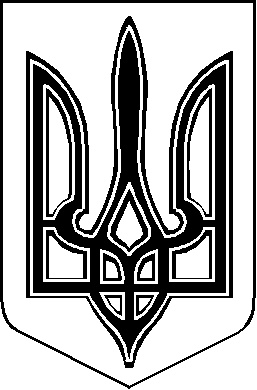 